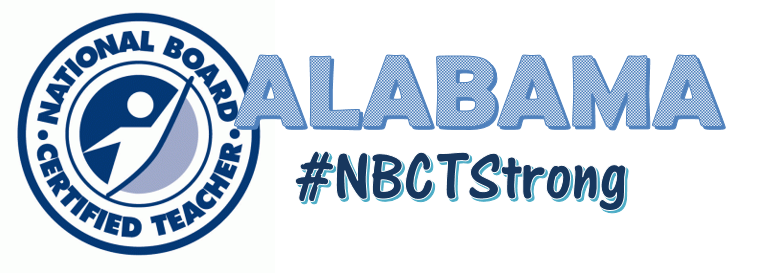 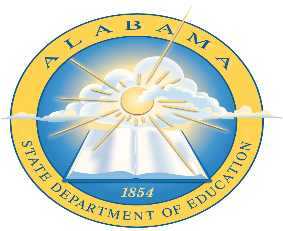 INSTRUCTIONS FOR SUBMITTING THE ALABAMA NBCT SCHOLARSHIP APPLICATIONI.  Complete Application Form  - Three (3) pagesII.  Submit Required Attachments – Six (6) pages, depending on length of recommendations. Profile of Teaching (Type this heading on your document.)	Submit a written profile of your approach to teaching.  Use the five NBPTS core propositions as points of discussion.  Give specific examples from your classroom practice that illustrate each proposition.  Write in first person.  Keep in mind that this piece of writing should capture the life and “heart” of your classroom. Avoid writing a philosophical treatise on education. The profile may not exceed two single-spaced, typed pages. Use Times New Roman, 12 font with one-inch margins all around. Profiles that exceed two pages will not be considered.  The Five Core Propositions are as follows:Teachers are committed to students and their learning.Teachers know the subjects they teach and how to teach those subjects to students.Teachers are responsible for managing and monitoring student learning.Teachers think systematically about their practice and learn from experience.Teachers are members of learning communities. Context of School (Type this heading on your document.)Provide a context of your school or classroom in terms of demographics, points of pride, challenges, etc. The context may not exceed one single-spaced typed page (same font and margin requirements as above).  Two Letters of Recommendation (At least one should be an administrator at your school or district.)List of Education-Related Recognitions, Honors, & Awards Received  (List Form Only – One Page)III.  Compile three (3) copies of submission packet containing the items above (I and II) and mail in one envelope to address on submission form.  There should be nine (9) pages in each packet (unless recommendations exceed one [1] page).   Paper clip each packet separately.  Alabama NBCT Component Scholarship ApplicationApplications must be received on or before September 20, 2019.Please return applications to the following address: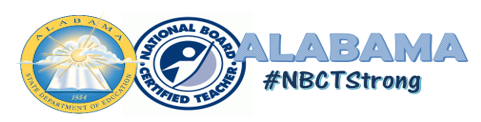 NBPTS Selection PanelAttn: Dr. Boyd Rogan UAB Regional Inservice Education Center	1720 2nd Avenue South, EB229 	Birmingham, AL 35294-1250    Name______________________________________________________________________________Home Address (Include City and Zip Code) _________________________________________________Home Phone ______________________________ Cell Phone _________________________________Email _______________________________________________________________________________Blog(s) URL or Twitter Handle (if applicable) ________________________________________________School (No Initials) ___________________________ Grade Level and Subject _____________________School System __________________ School Address _________________________________________Number of Years as Teacher or Counselor (not counting this year) _______________________________Annual Household Income (which includes spouse’s income) ___________________________________Have you previously submitted components?  _______   If so, which one(s)?_______________________Component(s) you plan to submit in the spring of 2020 (circle)        1        2         3         4    Mark X by all the following that apply to your school: _____ Title I School   _____ Failing School (as of January 2019)    _____ Five (5) or Fewer NBCTs at My School_____Comprehensive Support School (CSI)Your Inservice Center (circle):     UNA (1)     Athens (2)     A&M-UAH (3)     UAT-UWA (4)     UAB (5) JSU (6)     Montevallo (7)     ASU (8)     AU (9)     USA (10)     Troy (11)					If not sure, click this link to view Regional Inservice Center map.  National Board Certification Area (Mark X by your certificate.)The following criteria must be met in order for your application to be considered by the selection panel. The applicant verifies and commits to the following by placing an (X) in the spaces provided. _____ 1. Have three (3) years of teaching experience and a baccalaureate or higher degree._____ 2. Teach full-time in a public PreK-12 school.  _____ 3. Commit to teach three (3) years in an Alabama PreK-12 school.  _____ 4. Commit to completing the NBCT Portfolio (all four [4] components)._____ 5. Applicant is responsible for registration fees ($75.00 each year of candidacy)._____ 6. Annual household income does not exceed three times the most recently available 	median household income for the state of Alabama or $120,000.Declaration of Intent: I have researched the process and understand the nature of each of the four components.  For more information, go to http://boardcertifiedteachers.org/about-certification  Candidates may also view their portfolio instructions within their content area at http://boardcertifiedteachers.org/certificate-areas.   I understand that if I receive funds from the ALSDE and do not complete the NBCT portfolio or do not teach at least three (3) additional years in an Alabama public PreK-12 school, I must repay the funding I received. Signature: __________________________    Date: ___________________________________------------------------------------------------------------------------------------------------------------------------------------------If you have any questions, contact Dr. Boyd Rogan: brogan@uab.edu.(Click HERE for Scholarship FAQs).Scoring of SubmissionsA review panel composed of Alabama National Board Certified Teachers and other educators from across the state will meet to score submissions. Applicants will be notified of their status by November 15, 2019.2019-2020 SB199 Budget - National Board Certification of Teachers $750,000Of the above appropriation, at least $50,000 shall be expended for Accomplished Teaching, Learning and Schools (ATLAS), and at least $50,000 shall be expended for candidate support and professional development during the certification process. The balance of funds shall be expended to provide fee support to candidates seeking certification. Candidates whose annual household income exceeds $120,000 or three times the most recently available median household income for the state of Alabama shall not be eligible for fee support. Priority shall be given to candidates in certificate areas of need as determined by the State Superintendent of Education (e.g. Mathematics, Literacy, Science, English Language Arts, Career and Technical Education, etc.); candidates who agree to teach at a school with five or fewer National Board Certified Teachers for a period of three years; and additional need criteria determined by the State Superintendent of Education.ArtEarly and Middle Childhood (ages 3-12)ArtEarly Adolescence through Young Adulthood (ages 11-18+)Career & Technical EducationEarly Adolescence through Young Adulthood (ages 11-18+)English as a New LanguageEarly and Middle Childhood (ages 3-12)English as a New LanguageEarly Adolescence through Young Adulthood (ages 11-18+)English Language ArtsEarly Adolescence (ages 11-15)English Language ArtsAdolescence and Young Adulthood (ages 14-18+)Exceptional Needs SpecialistEarly Childhood through Young Adulthood (ages birth-21+)GeneralistEarly Childhood (ages 3-8)GeneralistMiddle Childhood (ages 7-12)Health EducationEarly Adolescence through Young Adulthood (ages 11-18+)Library MediaEarly Childhood through Young Adulthood (ages 3-18+)Literacy: Reading-Language ArtsEarly and Middle Childhood (ages 3-12)MathematicsEarly Adolescence (ages 11-15)MathematicsAdolescence and Young Adulthood (ages 14-18+)MusicEarly and Middle Childhood (ages 3-12)MusicEarly Adolescence through Young Adulthood (ages 11-18+)Physical EducationEarly and Middle Childhood (ages 3-12)Physical EducationEarly Adolescence through Young Adulthood
(ages 11-18+)School CounselingEarly Childhood through Young Adulthood (ages 3-18+)ScienceEarly Adolescence (ages 11-15)ScienceAdolescence and Young Adulthood (ages 14-18+)Social Studies-HistoryEarly Adolescence (ages 11-15)Social Studies-HistoryAdolescence and Young Adulthood (ages 14-18+)World LanguagesEarly Adolescence though Young Adulthood (ages 11-18+)